ПУБЛИЧНЫЙ ДОКЛАДо результатах деятельности за 2015-2016 г.МУНИЦИПАЛЬНОГО ДОШКОЛЬНОГО  
ОБРАЗОВАТЕЛЬНОГО УЧРЕЖДЕНИЯ«ДЕТСКИЙ САД №232»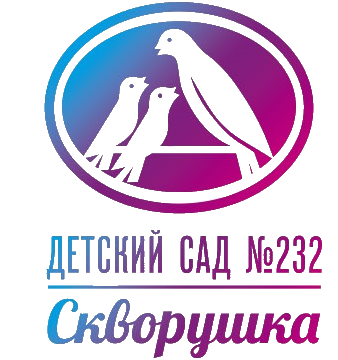 г. Ярославль, 2016 г.ОБЩИЕ СВЕДЕНИЯ о ДОУ. СОСТАВ ВОСПИТАННИКОВ.УСЛОВИЯ ФУНКЦИОНИРОВАНИЯ ДОУОБЕСПЕЧЕНИЕ КАЧЕСТВА ОБРАЗОВАТЕЛЬНОГО ПРОЦЕССАРЕЗУЛЬТАТЫ ОБРАЗОВАТЕЛЬНОЙ ДЕЯТЕЛЬНОСТИПЕРСПЕКТИВЫ РАЗВИТИЯ ДОУ НА 2016-2017 годОБЩИЕ СВЕДЕНИЯ О ДОШКОЛЬНОМ УЧРЕЖДЕНИИ
Муниципальное дошкольное образовательное учреждение детский сад общеразвивающего вида № 232 «Скворушка» (МДОУ детский сад № 232) располагается по адресу: г. Ярославль, проезд Матросова, д. 3 а, тел. 44-39-71, факс 94-17-89, электронная почта skvorushka232@mail.ru, сайт учреждения: http:/mdou232.edu.yar.ru    Детский сад был введен в эксплуатацию в 1978 году как 11-ти групповое (без оборудования спальными помещениями дошкольных групп) ведомственное дошкольное учреждение (от Молокозавода).  В 1998 году передан на баланс города Ярославля. В настоящее время учредителем учреждения является департамент образования мэрии города Ярославля. Учреждение является юридическим лицом, имеет обособленное имущество, закрепленное за ним на праве оперативного управления, имеет самостоятельный баланс, расчётный и иные счета, круглую печать, штампы, бланки со своим наименованием, собственную эмблему и другие средства индивидуализации.ДОУ зарегистрировано Межрайонной инспекцией Федеральной налоговой службы № 5 по г. Ярославлю и внесён в Единый государственный реестр юридических лиц: Свидетельство серия 71 № 002785276 от 25.06.1998,  присвоен ОГРН 1027600983442 Зарегистрирован Устав в новой редакции, утвержденной приказом Департамента образования мэрии города Ярославля от 30.07.2015 № 01-05/562. Детский сад получил в 2012 оду бессрочную лицензию на основную образовательную деятельность Серия А № 76242512/525 от 28.12.2012 г. Детский сад  «Скворушка» расположен в микрорайоне «Суздалка» (Фрунзенский район), где вблизи дошкольного учреждения  находятся:  СОШ № 28, детская  библиотека № 6, физкультурно-оздоровительный комплекс, детская поликлиника № 1 от МУЗ КБ № 8, детские сады № 19, 57, 167, 12, 125.Обособленно стоящее 2-хэтажное здание детского сада окружено многэтажными жилыми домами. Территория ДОУ озеленена по всему периметру, разбиты клумбы. Прогулочные участки оснащены теневыми навесами, игровым оборудованием, постройками для игровой деятельности. Имеется спортивная площадка.СОСТАВ ВОСПИТАННИКОВ В течение 2015/16 уч. года в ДОУ работали 11 групп: 9 — дошкольных и 2 ясельных, которые посещали 269 детей, в том числе 2 принятых на условиях кратковременного пребывания.Фактическая посещаемость воспитанников за 2015/16 учебный  год составила 68 % от списочного состава.  УСЛОВИЯ ФУНКЦИОНИРОВАНИЯ ДОУМАТЕРИАЛЬНО-ТЕХНИЧЕСКОЕ ОБЕСПЕЧЕНИЕ Имущество ДОУ является муниципальной собственностью и закрепляется за ним на праве оперативного управления. Здание ДОУ и прилегающая территория в целом соответствуют  санитарно-эпидемиологическими правилами и нормативами; здание оснащено централизованным водоснабжением, канализацией, отоплением, вентиляцией, электроснабжением. Обеспечивается необходимое санитарное состояние и содержание помещений, пожарная безопасность.Имеются в наличии все необходимые помещения для предоставления образовательных услуг и услуг по присмотру и уходу за воспитанниками. Обеспечивается достаточная оснащенность кабинетов, медицинского блока, физкультурного зала, спортивных площадок необходимым игровым и спортивным оборудованием и инвентарем.В детском саду созданы необходимые условия для  осуществления учебно-воспитательного и оздоровительного процесса. Предметно-развивающая среда групп и других помещений постоянно совершенствуется, за счет приобретения нового игрового оборудования и мебели на средства городского бюджета, федеральных субсидий, платных услуг и благотворительных пожертвований. Все базовые компоненты развивающей предметной среды детского сада включают оптимальные условия для полноценного физического, эстетического, познавательного и социального развития детей. Кабинеты специалистов оснащены необходимым оборудованием, учебно-наглядным и дидактическим материалом, техническими средствами обучения.В течение 2015/2016 года в условиях новой системы финансирования ДОУ (подушевое нормативное финансирование из областного бюджета на предоставление услуги по реализации образовательной программы дошкольного образования) детский сад постоянно проводит дополнительное оснащение в соответствии с современными федеральными государственными требованиями к реализации образовательной программы.Благодаря новой системе финансирования на средства областного бюджета в 2016 году практически завершено оборудование групп новой детской игровой и учебной мебелью. Закрыт вопрос по обеспечению детей новыми кроватями. Закуплено игровое оборудование, учебные пособия практически на 80%. В 2014/2015 учебном году педагоги фактически не обращались к родителям за помощью в приобретении игр и игрушек. Все дети обеспечиваются за счет бюджета.Летом 2016 года в детском саду был проведен ремонт лестничных клеток на средства, выделенные депутатом Ярославской областной думы М. В. Королёвым. На благотворительные финансовые средства родителей продолжается облицовка цоколя здания сайдингом. За время закрытия детского сада на ремонт силами и средствами родителей были проведены косметические ремонты туалетных комнат в группах № 1, 5, 4.Весной 2016 года было проведено спиливание и омоложение деревьев на территории детского сада, что позволило увеличить инсоляцию участков. Для этих работ были привлечены средства депутата Ярославской областной думы О. Ненилина. В текущем году продолжается совершенствование территории детского сада цветниками, зелеными насаждениями, малыми архитектурными формами. В этом огромная заслуга членов управляющего совета, родительских комитетов групп и всех отзывчивых родителей.  В результате проведенного конкурса Родительских комитетов на прогулочных участках групп №№ 6, 5, 9, 4 (победителей конкурса) появилось новое игровое уличное оборудование.УСЛОВИЯ ОСУЩЕСТВЛЕНИЯ УЧЕБНО-ВОСПИТАТЕЛЬНОГО ПРОЦЕССАИгры, игрушки, дидактический материал, издательская продукция: 	Игры, игрушки, дидактический материал, издательская продукция (далее - игрушки и оборудование) подобраны в детском саду с соблюдением  общих закономерностей развития ребенка на каждом возрастном этапе.Подбор оборудования в детском саду осуществляется для тех видов деятельности ребенка, которые в наибольшей степени способствуют решению развивающих задач на уровне дошкольного образования (игровая, продуктивная, познавательно-исследовательская, коммуникативная, трудовая, музыкально-художественная деятельности, восприятие художественной литературы), а также с целью активизации двигательной активности ребенка.Оборудование отвечает санитарно-эпидемиологическим правилам и нормативам, гигиеническим, педагогическим и эстетическим требованиям. При подборе оборудования и определении его количества педагоги учитывают условия образовательного учреждения: количество воспитанников в группах, площадь групповых и подсобных помещений.Подбор оборудования осуществляется исходя из того, что при реализации основной общеобразовательной программы дошкольного образования основной формой работы с детьми и ведущей деятельностью для них является игра.Оборудование для продуктивной деятельности представлено оборудованием для изобразительной деятельности и конструирования и оборудованием общего назначения:набор оборудования для изобразительной деятельности включает материалы для рисования, лепки и аппликации;оборудование для конструирования включает строительный материал, детали конструкторов разных видов, бумагу разных цветов и фактуры, а также природные и бросовые материалы.Оборудование для познавательно-исследовательской деятельности включает объекты для исследования в реальном действии и образно-символический материал:оборудование, относящееся к объектам для исследования в реальном времени, включает различные материалы для сенсорного развития. Данная группа материалов включает и природные объекты, в процессе действий с которыми дети знакомятся с их свойствами и учатся различным способам их упорядочивания; группа образно-символического оборудования представлена специальными наглядными пособиями, репрезентирующими детям мир вещей и событий.Материалы и оборудование для двигательной активности включают оборудование для ходьбы, бега и равновесия; для прыжков; для катания, бросания и ловли; для ползания и лазания; для общеразвивающих упражнений.Игрушки для детей дошкольного возраста соответствуют техническому регламенту о безопасности продукции, предназначенной для детей и подростков.В детском саду имеются игрушки, которые обладают  наиболее ценными педагогически качествами:- полифункциональностью. Дети гибко используют эти игрушки в соответствии с замыслом, сюжетом игры в разных функциях, что способствует  развитию творчества, воображения, знаковой символической функции мышления;- возможностью применения игрушки в совместной деятельности. Игрушка должна быть пригодна к использованию одновременно группой воспитанников (в том числе с участием взрослого как играющего партнера) и инициировать совместные действия - коллективные постройки, совместные игры;- дидактическими свойствами. Такого рода игрушки несут в себе способы обучения ребенка конструированию, ознакомлению с цветом и формой, могут содержать механизмы программированного контроля (некоторые электрифицированные и электронные игры и игрушки);- принадлежностью к изделиям художественных промыслов. Эти игрушки являются средством художественно-эстетического развития ребенка, приобщают его к миру искусства и знакомят его с народным художественным творчеством.Оснащение и оборудование кабинетов (учителя-логопеда,  педагога-психолога, медицинского, методического) и залов (музыкального, физкультурного) включают соответствие принципу необходимости и достаточности для организации коррекционной работы, медицинского обслуживания детей, методического оснащения воспитательно-образовательного процесса, а также обеспечение разнообразной двигательной активности и музыкальной деятельности детей дошкольного возраста;Технические средства обучения в ДОУ это  потенциал наглядного сопровождения воспитательно-образовательного процесса, возможность использования современных информационно-коммуникационных технологий в воспитательно-образовательном процессе. В детском саду имеются компьютеры для работы педагогов и набор для презентаций и работы с ИКТ (ноутбук, проектор, экран), интерактивная доска. В 2015 году приобретен еще один проектор для подгрупповых занятий с детьми.ОБЕСПЕЧЕНИЕ БЕЗОПАСНОСТИВ ДОУ созданы необходимые условия для обеспечения безопасности воспитанников и сотрудников ДОУ. Территория ДОУ огорожена забором, установлена тревожная кнопка для экстренных вызовов, пожарная сигнализация. На территории ведется видеонаблюдение. Имеются инструкции определяющие действия персонала и планы пожарной  эвакуации людей. ДОУ укомплектовано необходимыми средствами противопожарной безопасности.  В целях обеспечения безопасности воспитанников поддерживается в удовлетворительном состоянии ограждение, которое было вновь окрашено благодаря помощи родителей (семья Белоцерковских). Ворота с калиткой оборудованы домофоном, установлено внутреннее и внешнее видеонаблюдение. С воспитанниками дошкольного учреждения в системе проводятся занятия по ОБЖ (используются формы проведения с учетом возрастных особенностей детей), игры  по охране здоровья и безопасности, направленные на воспитание у  детей сознательного отношения к своему здоровью и жизни. В каждой группе имеются уголки безопасности, в которых помещается информация для родителей о профилактических мероприятиях по детскому дорожно-транспортному травматизму. Комиссией по охране труда проводятся осмотры детских площадок, других помещений для работы с детьми, ежедневно ответственными лицами осуществляется контроль с целью своевременного устранения причин, несущих угрозу жизни и здоровью воспитанников и работников.В августе 2016 года в учреждении была проведена проверка исполнения предписания органами Госпожнадзора по обеспечению пожаробезопасности детского сада. Запланированное оборудование путей эвакуации сигнальной фотолюминесцентной разметкой было выполнено.ОБЕСПЕЧЕНИЕ ПИТАНИЕМ ВОСПИТАНИКОВОрганизация питания воспитанников детского сада осуществляется в соответствии с 10-дневным меню,  утвержденным руководителем и согласованное Управляющим советом. Оно представлено на сайте детского сада.В основу разработки  меню вошли все необходимые пищевые продукты в соответствии с требованиями Санитарных правил и норм 2.4.1.3049-13Настоящее меню рассчитано на четырёхразовое питание (завтрак, обед, полдник, ужин). Предусмотрена следующая калорийность каждого приёма пищи: завтрак- 25%; обед – 35%; полдник – 20%;  ужин - 20%. В суточном рационе допускается отклонение калорийности на 1-5%. Реализация настоящего меню удовлетворяет суточную потребность детей с полутора до семи лет. Каждый приём пищи осуществляется в соответствии с режимом дня учреждения. Родителей информируем об ассортименте питания ребёнка. В детском саду разработана картотека блюд, на каждое блюдо имеется технологическая карта.Качество привозимых продуктов и приготовленных блюд,  правильность хранения и  реализации продуктов контролируется медицинским персоналом. Пищевые продукты, поступающие в ДОУ,  имеют санитарно-эпидемиологическое заключение о соответствии их санитарным требованиям. Контроль закладки продуктов производит специально созданная,  в состав которой входят медицинские и педагогические работники учреждения, представители администрации. Выдача готовой  пищи разрешается только после снятия пробы медицинских работников с обязательной отметкой вкусовых качеств, готовности блюд и соответствующей записи в бракеражном журнале готовых блюд. Ежедневно оставляется суточная проба готовой  продукции. Пробу отбирают в стерильную стеклянную посуду с крышкой,  и сохраняют в течение 48 часов в специальном холодильнике. Используется «С» витаминизация. Результаты по нормам питания отслеживаются ежедневно. Питание детей с 2015 года полностью оплачивается за счет средств родителей, поэтому особенно актуальной становится проблема своевременного внесения родительской платы.ФИНАНСОВОЕ ОБЕСПЕЧЕНИЕ ФУНКЦИОНИРОВАНИЯ УЧРЕЖДЕНИЯФинансово-хозяйственная деятельность детского сада направлена на реализацию уставных целей.  Источниками формирования имущества и финансовых ресурсов являются:средства муниципального бюджета;субсидии областного, федерального бюджета;родительская плата;имущество, переданное МДОУ собственником;иные источники, предусмотренные действующим законодательством.С 2014 г. внедрена новая система финансового обеспечения муниципального задания для ДОУ, основанная на подушевом финансировании из расчета норматива на одного ребенка. Исполнение плана ФХД  в 2015 году      Б Ю Д Ж Е Т – 2015 годВНЕБЮДЖЕТ – 2015годОсновная сумма внебюджетных средств - это родительская плата за содержание детей, которая идет на питание детей и частично оплату труда младшего персонала (повара). Поэтому сотрудники детского сада с большой благодарностью относятся  к благотворительной помощи физических и юридических лиц.В условиях ограниченного бюджетного финансирования деятельности ДОУ значимым для развития материально-технической базы являются внебюджетные источники финансирования (пожертвования, материальная помощь).Дополнительным источником для развития материально-технической базы учреждения является оказание платных образовательных услуг. Чистый доход составил 212025 руб., которые были направлены на приобретение триммера, камер видеонаблюдения с установкой, установку ворот, утюга, линолеума, ткани для костюмов, цветного принтера.Внебюджетные средства проводятся через лицевой счет детского сада в банке. Помощь, поступившая в виде материальных ценностей, приходуется  на  баланс детского сада.Для различных категорий семей действует целый ряд льгот, согласно которым родительская плата значительно снижена или совсем отсутствует. Поэтому общая доля родительских средств в бюджете детского сада составляет около 20%. Таким образом, большая часть затрат на содержание детей в муниципальном учреждении покрывается   городским  и областным бюджетом.Содержание одного ребенка в детском саду составляло на конец 2015 года около 87 тысяч рублей в год (7,3 тыс. в месяц), а в 2014 году – более 100 тыс. на ребенка в год (8,6 тыс. в мес.).Благодаря рациональному расходованию бюджетных и внебюджетных средств и грамотному ведению финансовой деятельности нам удается поддерживать инфраструктуру детского сада в рабочем состоянии и улучшать ее по отдельным направлениям.СТРУКТУРА УПРАВЛЕНИЯ ДОУУправление детским садом осуществляется по принципу единоначалия и самоуправления. Формами самоуправления детского сада являются:общее собрание трудового коллективапрофсоюзный комитетсовет родителейуправляющий советпедагогический совет.                   С 2012 году с целью обеспечения открытости образовательного учреждения, предоставления родителям возможности влиять на управленческие решения в нашем учреждении функционирует  Управляющий Совет, осуществляющий свою деятельность в соответствии с Положением о работе Управляющего совета. В состав этого государственно-общественного  органа входят представители родительской общественности, представители трудового коллектива, заведующая и представитель департамента образования мэрии города Ярославля. Основными задачами Совета являются: определение программы развития ДОУ, особенностей образовательной программы детского сада; повышение эффективности финансово-хозяйственной деятельности, содействие рациональному использованию бюджетных средств и средств, полученных от собственной деятельности; содействие привлечению дополнительных источников финансирования работы ДОУ; содействие созданию в детском саду оптимальных условий и форм организации образовательного процесса.На заседаниях Управляющего совета были рассмотрены и приняты Публичный отчет о деятельности детского сада за 2014/2015 год, план финансово-хозяйственной деятельности детского сада и заслушан отчет о финансовой деятельности за 2015 год, утверждено новое меню питания воспитанников в 2015 году.  В 2013 г. в дошкольном учреждении в соответствии с требованием «Закона об образовании» учрежден Совет родителей, основной функцией которого является принятие локальных нормативных актов, регулирующих отношения участников образовательного процесса. В течение 2013-2014 гг. были приняты и утверждены Порядок приема и отчисления воспитанников, Порядок работы комиссии по урегулированию споров между участниками образовательных отношений и др. Члены Управляющего Совета и представители Совета родителей приняли участие в организации работ в благоустройству прогулочных участков.Сведения о работе Управляющего совета и Совета родителей размещены на сайте дошкольного учреждения.КАДРОВОЕ ОБЕСПЕЧЕНИЕ ОБРАЗОВАТЕЛЬНОГО ПРОЦЕССА        ДОУ укомплектовано педагогическими кадрами полностью. Образовательный процесс осуществляют 24 воспитателя, учитель-логопед, педагог-психолог, 2 музыкальных руководителя и инструктор по физкультуре. В ДОУ преобладают педагоги среднего возраста, которые имеют большой стаж педагогической работы. Педагогический коллектив за последние два года обновляется: в 2014-2015учебном году в  педагогический коллектив детского сада  влились 4новых  педагога, в 2015-2016 учебном году-  2педагога.                                 педагогический стажОбразование           Уровень квалификации педагогических кадров постоянно растет.  В 2015-2016 уч.г.  один  воспитатель и музыкальный руководитель подтвердили  первую  квалификационную категорию. На сентябрь  2016 г. 10 педагогов имеют высшую категорию, 10 педагогов- 1квалификационную категорию.Одним из важных условий достижения эффективности результатов является сформированная у педагогов потребность в постоянном, профессиональном росте.Педагоги детского сада постоянно повышают свою квалификацию через: профессиональную переподготовку в педагогическом ВУЗе (2воспитателя); прохождение курсов повышения квалификации, тематических и целевых курсов при ИРО, ГЦРО (2013-2014 уч.год- 5 педагогов, 2014-2015уч.год- 20 педагогов; 2015-2016уч. году- 17педагогов. )В 2015-2016 учебном году повысили квалификацию на курсах:участие в МО, школах передового опыта;работа в творческих группах детского сада  в рамках МИП;педсоветы; семинары, консультации, открытые занятия;социально – психологические тренинги психолога;участие в районных, городских и областных конкурсах, фестивалях, выставках; самообразование.  разработана действующая модель внутриорганизационного развития персонала, представляющая собой сеть «Лабораторий»: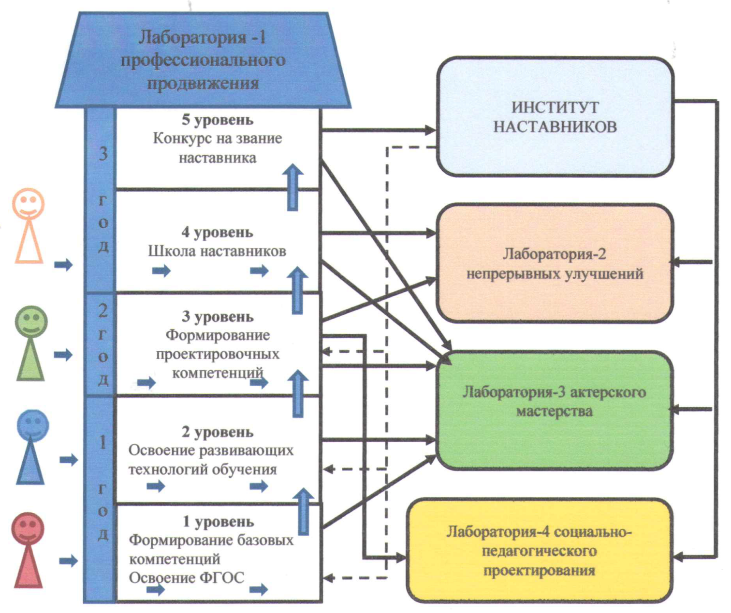          В рамках работы «Лаборатория профессионального продвижения», основываясь на данных диагностики «Взаимодействие сотрудников с детьми в условиях реализации ООП ДО  в 2015-2016 учебном году был разработан и проведен образовательный курс «Эффективное общение с ребенком», основанный на применении психологической техники «заражения»: «от педагога к педагогу». Занятия направлены на повышение компетентности педагогов в построении личностно-ориентированного взаимодействия с дошкольниками:- «Что значит быть воспитателем?» (Пахомова Т.Н., Тарнавчук О.Р.);- «Как установить контакт с ребенком?» (Москвичева В.Д., Рахаева Ю.Ю.);- «Позиция, дистанция, пространство общения педагога с детьми в совместной деятельности» (Федюкова В.А., Фролова М.В.);- «Педагогические ситуации и пути их решения с учетом личностно-ориентированного подхода» (1-ое занятие: Короткова Е.А., Волнистова А.В., Матвеевская Н.Н; 2-ое занятие – Гнездилова Д.В., Вдовина А.А., Назарова Н.Н., Белякова Н.В.);- мастер-классы «Личностно-ориентированные технологии в образовательной деятельности».У 100% педагогов актуализированы знания о личностно-ориентированном взаимодействии с дошкольниками.        С целью расширения использования информационно-коммуникационных технологий в воспитательно-образовательном процессе в этом учебном году было организовано обучение педагогов компьютерной грамотности.   24% воспитателей (7 чел.) улучшили навыки работы с текстовым редактором Word;  22% (6 чел.) – с программами  Exel, Power Point.      В рамках работы «Лаборатория актерского мастерства» был проведен цикл тренингов «11 шагов к успешному общению» (12 занятий по 2 часа, направленных на развитие голосо-речевых характеристик, приобретение практики публичных выступлений, воспитание лидерских качеств)У 20% педагогов получена положительная динамика в развитии коммуникативных и личностных компетентностей  в овладении вербальными и невербальными средствами передачи информации.            В этом учебном году проводилась экспериментальная работа  в «Лаборатории  социально-педагогического проектирования» командой, состоящей из педагога –психолога, старшего воспитателя, воспитателей, по созданию психологической комфортности в старшей группе, основанной на технологии социально-педагогического проектирования. Проведенная работа дала положительный результат.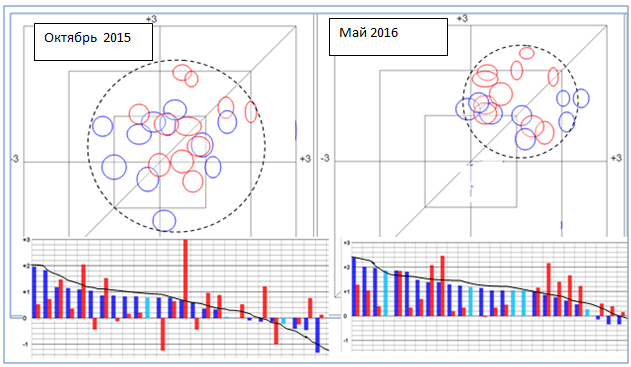              В «Лабораторию непрерывных улучшений» за 2015-2016 учебный год внесенные предложения 17% воспитателей получили сертификат III степени, 13% - II степени. Внесенные предложения способствовали улучшению условий для организации эффективного взаимодействия с детьми по реализации образовательной области «Познавательное развитие»; предложения по улучшению РППС позволили оптимизировать игровое пространство групп; пополнен «кейс педагога» эффективными образцами педагогической деятельности.       Положительный опыт своей педагогической деятельности педагоги ДОУ освещают через ежегодные публичные слушания, газету детского сада «Скворушкины вести», на страницах сайта ДОУ, «Открытый класс», в фестивалях, выставках, конкурсах разного уровня, являются вкладчиками Банка научно-педагогической информации муниципальной системы образования г. Ярославля.    Высокая квалификация кадров позволяет участвовать в профессиональных конкурсах разного уровня:-региональный интернет-конкурс «Ресурс Монтессори-педагогики в реализации ФГОС ДО» (Фролова М.В. – участник)- областной конкурс образовательных проектов «Ярославия-уникальный край» ( Тарнавчук О.Р., Ермина Е.А.,  Пахомова Т.Н., Менухова М.В., Волнистова А.В., Короткова Е.А., Москвичева В.Д.Петряева С.В., Филиппова Н.Б. – участники; Фролова М.В., Гнездилова Д.В., Рахаева Ю.Ю., Матвеевская Н.Н.-финалисты, отмечены специальным дипломом конкурса.)-городской конкурс методических разработок по ФЭМП «Неделя математики в ДОУ» (Менухова М.В., Мехтиева Р.З., Москвичева В.Д., Ермина Е.А.)-открытый областной конкурс творческих работ по энергосбережению «Наш тёплый дом – 2016» (номинация - методические материалы)- Петряева С.В., Менухова М.В. – Призеры конкурса- международный Интернет конкурс «Мастер слова» ( Ермина Е.А., Гнездилова Д.В.- лауреаты, Тарнавчук О.Р., Фролова М.В.-призеры, 2-ое место).- городской конкурс-выставка декоративно-прикладного  и изобразительного творчества  «Пасхальная радость» -ежегодно педагоги принимают участие в выставке –конкурсе масленичных кукол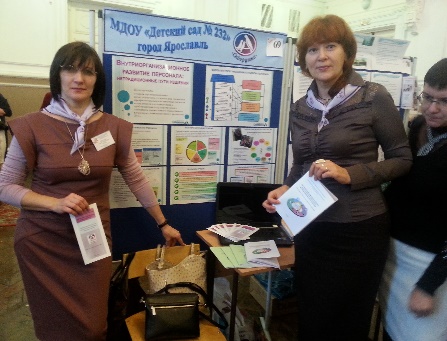        В 2015-2016 учебном году  педагоги детского сада  активно вели инновационную деятельность в рамках Муниципальной  инновационной площадки « Профессиональная подготовка педагогов к реализации личностного подхода». Модель внутрифирменного развития персонала была представлена на городской презентационной площадке «Инновационное пространство МСО г. Ярославля» в 2015 г. и в рамках «Ярославского городского педагогического форума – 2016», как эффективный механизм развития педагогического персонала по актуальным проблемам учреждения.Наше учреждение участвовало с проектом «Профессиональное развитие педагогического персонала через эффективное использование внутренних ресурсов учреждения: нетрадиционные формы обучения» на региональном этапе Международной ярмарки социально-педагогических инновация в 2015 г., было отмечено грамотой, проект прошел на заключительный международный этап.Публикации: «Из опыта работы МДОУ « Детского сада № 232» по реализации модели внутриорганизационного развития педагогического персонала» 2015г., ГЦРО
Авторы: Ю.И.Турыгина, И.А. Фураева, В.А. Федюкова. «Лаборатория непрерывных улучшений» как средство управления процессами изменений внутри организации, направленных на повышение качества образовательной деятельности» 2016г. ГЦРО     Авторы: Ю.И.Турыгина, И.А. Фураева, В.А. Федюкова.«Лаборатория непрерывных улучшений» как средство управления процессами изменений внутри организации, направленных на повышение качества образовательной деятельности (из опыта работы МДОУ «Детский сад № 232») 2016г. 
 Авторы: Ю.И.Турыгина, И.А. Фураева.
Вторая всероссийская сетевая практическая конференция "Управленческая весна -2016"РЕАЛИЗАЦИЯ ГОДОВОГО ПЛАНА РАБОТЫ ДЕТСКОГО САДА   Основной целью годового плана ДОУ 2015/2016 учебного года было: Повышение качества   образовательной  деятельности в условиях  реализации ФГОС.Задачи:Создание комфортной психолого-эмоциональной среды пребывания дошкольника в детском саду как фактор сохранения и укрепления психофизического здоровьяПреодоление профессиональных дефицитов педагогов в реализации личностно-ориентированного взаимодействия с детьми. Повышение качества работы по формированию элементарных математических представлений через создание и реализацию педагогами собственных педагогических подходов и авторских программ.       Приоритетным направлением деятельности ДОУ является физкультурно-оздоровительная работа.                                        Физкультурные занятия в зале и на улице, утренняя гимнастика проводятся систематически.   В течение учебного года проведены пять спортивных праздников: «Со спортом мы дружны, нам болезни не страшны», «Мы рады Зимушке-Зиме», «Зимние забавы», «Мы со спортом дружим», «Мама, папа я – спортивная семья».                                                                      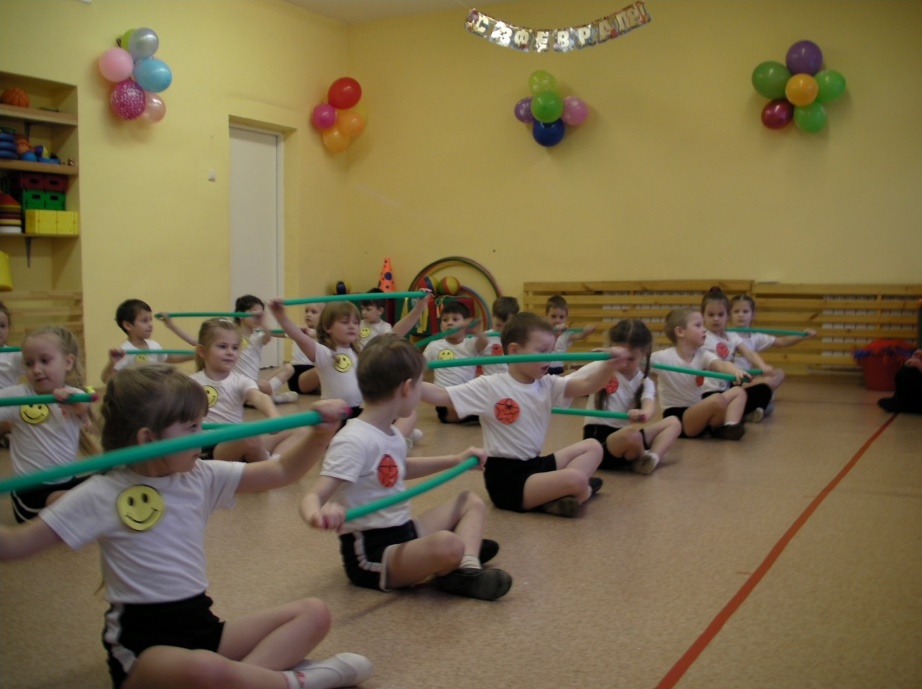 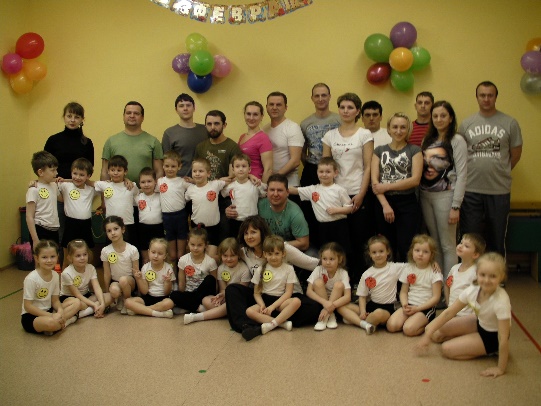         По результатам контроля физкультурных занятий медицинскими работниками моторная плотность составляет 78%.        Развитие физических качеств детей (быстрота, выносливость, ловкость, сила, гибкость) находится  стабильно на  достаточно высоком  уровне:      Результаты анализа работы по реализации основной образовательной программы по образовательной области «Физическое развитие» свидетельствуют о том, что в детском саду педагоги создают условия, стимулирующие развитие двигательной активности детей в разных видах деятельности и овладение нормами и правилами здорового образа жизни.Уровень усвоения программы по образовательной области «Физическое развитие»:       Педагогическим коллективом велась целенаправленная работа по реализации поставленных задач на год. Основными направлениями работы по охране жизни и укреплению здоровья детей являлись:- Организация эффективного здоровьесберегающего пространства в ДОУ.                    - Совершенствование  форм  физического развития и укрепления здоровья детей  в  соответствии с ФГОС        В группах проводились закаливающие процедуры,  двигательный режим, проводили утреннюю гимнастику, физ.минутки на занятиях, физкультурные занятия, праздники и досуги, на прогулках организовывали подвижные и спортивные игры, выполняли двигательный режим детей в детском саду.        По данным анализа заболеваемости медицинским персоналом показатели здоровья детей не ухудшаются. Индекс здоровья остался практически на том же уровне, заболеваемость по сравнению с прошлым годом увеличилась незначительно.Педагог-психолог провела исследование эмоционального фона по отношению к детскому саду проводилось по цветовому тесту Люшера. В целом по отношению к детскому саду складывается эмоционально благополучная обстановка: 88% детей удовлетворяют свои потребности в деятельности, энергии, общении, игре, признании и в спокойствии.Практически отсутствуют выборы коричневого, серого и черного цветов (всего 2 %), что говорит о психолого-эмоциональном благополучии детей в ДОУ.              Положительный результат по физическому развитию был достигнут благодаря:1.использованию условий, созданных в ДОУ для развития двигательных способностей детей;2.систематическому проведению непосредственной образовательной деятельности  в зале и на воздухе с детьми всех возрастных групп;3. квалифицированной работе инструктора по физической культуре Меланьиной И.Н., работающей в контакте с педагогами и родителями;4. использование принципов  Ю.Ф. Змановского: частая смена упр. при  многократной повторяемости, цикличность упр., создание условий для положительных эмоций, тесная взаимосвязь с педагогами и родителями.  5. развитию гибкости способствовали  занятия детей в кружках  оздоровительной гимнастик, детского фитнеса, ритмической гимнастики. Развитию ловкости, быстроты способствовали оптимизация  двигательного режима, систематически и неоднократно проводимые воспитателями в режиме дня подвижные игры, эстафеты, спортивные праздники. 6.в течение всего года проводился медико–педагогический контроль с анализом непосредственной образовательной деятельности по физической культуре с выявлением позитивных,  негативных сторон и последующим их устранением.Обеспечить воспитание здорового ребёнка можно только при условии содружествамедицины и педагогики, чётко организованного медико-педагогического контроля, в который входит:медицинское обследование состояния здоровья и физического развития детей, определение на его основе мер по улучшению данной работы;медико-педагогические наблюдения за методикой физического воспитания и закаливания детского организма, за физиологической реакцией детей, соответствием нагрузки их возрастным и индивидуальным возможностям;санитарно-педагогический надзор за местами, где проводятся физкультурные занятия и закаливающие процедуры, за гигиеническим состоянием оборудования, пособий, одежды и обуви занимающихся детей.   Вся работа по физическому воспитанию детей строится с учётом их физической подготовленности имеющихся отклонений в состоянии здоровья.   Особое внимание в режиме дня уделяем проведению закаливающих процедур, способствующих укреплению здоровья и снижению заболеваемости.   Для этого необходимы:чёткая организация теплового и воздушного режима в помещении;рациональная, не перегревающая одежда детей;соблюдение режима прогулок во все времена года;гигиенические процедуры (умывание и обливание рук до локтя прохладной водой, полоскание рта кипячёной водой комнатной температуры или с добавлением лекарственных трав и др.);хождение босиком по ребристой дорожке; воздушные ванны в комплексе с дыхательной гимнастикойВ комплексе закаливающих процедур, оберегающих нервную систему детей от перегрузок, особую роль играет правильно организованный дневной сон.  В связи с этим воспитатели учитывают следующие моменты:обеспечивают в момент подготовки ко сну спокойную обстановку;проветривают спальное помещение перед сном со снижением температуры воздуха на 3-5 градусов;для быстрого засыпания детей используют сказу- и музыкотерапию.Одной из самых действенных закаливающих процедур в повседневной жизни является прогулка. Для того, чтобы она действительно давала эффект, педагоги меняют последовательность видов деятельности детей на прогулке в зависимости от характера предыдущего занятия и погодных условий.    Функциональному совершенствованию детского организма, повышению его работоспособности, развитию защитных сил по отношению к неблагоприятным факторам внешней среды способствуют физические упражнения на свежем воздухе в различных формах: утренняя гимнастика, физкультурные занятия, спортивные игры и развлечения.Инструктор по физкультуре использует разнообразные варианты проведения физкультурных занятий:занятия по традиционной схеме;тематические и сюжетные занятия;занятия, состоящие из набора подвижных игр большой, средней и малой интенсивности;занятия-тренировки в основных видах движений;ритмическая гимнастика – занятия, состоящие из танцевальных движений;занятия-соревнования, где в ходе различных эстафет двух команд выявляют победителей;занятия-зачёты, во время которых дети сдают физкультурные нормы по выполнению основных движений на время. скорость, расстояние;самостоятельные занятия, когда ребёнку предлагается определённое время, и он самостоятельно тренируется, после чего воспитатель проверяет выполнение задания;занятия серии «Познай себя», «Нехворайка», где детям даются представления о строении собственного тела, назначении органов, о том, что полезно и вредно для человеческого организма, а также прививает элементарные навыки по уходу за собой и оказанию первой помощи (эти занятия имеют большое значение в воспитании у ребёнка потребности в здоровом образе жизни).   Для предупреждения заболеваемости детей применяем витаминотерапию, полоскание горла настоями трав, противовирусные средства, адаптогены, точечный массаж и т.д.   Вопросы воспитания здорового ребёнка решаем в тесном контакте с семьёй.Успешное решение поставленных задач возможно лишь при условии комплексного использования всех средств физического воспитания.     Для полноценного физического развития детей, реализации потребности в движении в дошкольном учреждении созданы определённые условия.   На участке детского сада оборудована физкультурная площадка для спортивных и подвижных игр, беговыми дорожками, «полосами препятствий», (дуги, мишени для попадания в цель, яма для прыжков в длину, волейбольная площадка).            ОРГАНИЗАЦИЯ ОБРАЗОВАТЕЛЬНОГО ПРОЦЕССА В ДОУ,         Организацию и содержание учебно-воспитательного процесса определяет «Основная образовательная программа  МДОУ «Детского сада № 232»», разработанная творческой группой детского сада на основе  ФГОС ДО с использованием    авторской программы « От  рождения до школы», под редакцией Н.Е. Вераксы, М.А. Васильевой, Комаровой.Обогащение содержания воспитательно-образовательного процесса осуществляется путем реализации дополнительных программ:  Программа «Приобщение детей к истории и культуре русского народа»Авдеева Н.Н., Князева О.Л., Стеркина Р.Б. «Основы безопасность»;Радынова О.П. программа «Музыкальные шедевры»
Основная образовательная программа МДОУ соответствует  требованиями:содержание программы соответствует основным положениям возрастной психологии и дошкольной педагогики, при этом имеет возможность реализации в практике дошкольного образования;обеспечивает единство воспитательных, развивающих и обучающих целей и задач процесса образования детей дошкольного возраста;строится с учётом принципа интеграции образовательных областей в соответствии с возрастными возможностями и особенностями воспитанников, спецификой и возможностями образовательных областей;основывается на комплексно - тематическом принципе построения образовательного процесса;предусматривает решение программных образовательных задач в совместной деятельности взрослого и детей и самостоятельной деятельности детей не только в рамках непосредственно образовательной деятельности. Но и при проведении режимных моментов в соответствии со спецификой дошкольного образования;предполагает построение образовательного процесса на адекватных возрасту формах работы с детьми. Непосредственно образовательная деятельность в ДОУ сочетается с игровой деятельностью вне занятий. Знания, опыт, приобретенные в непосредственно образовательной деятельности, используются детьми в самостоятельной, изобразительной, театрализованной деятельности и творческих играх.Дошкольное образовательное учреждение осуществляет деятельность по следующим направлениям:социально-коммуникативное развитие;познавательное развитие; речевое развитие;художественно-эстетическое развитие;физическое развитие.Физическое развитие  включает приобретение опыта в следующих видах деятельности детей: двигательной, в том числе связанной с выполнением упражнений, направленных на развитие таких физических качеств, как координация и гибкость; способствующих правильному формированию опорно-двигательной системы организма, развитию равновесия, координации движения, крупной и мелкой моторики обеих рук, а также с правильным, не наносящем ущерба организму, выполнением основных движений (ходьба, бег, мягкие прыжки, повороты в обе стороны), формирование начальных представлений о некоторых видах спорта, овладение подвижными играми с правилами; становление целенаправленности и саморегуляции в двигательной сфере; становление ценностей здорового образа жизни, овладение его элементарными нормами и правилами (в питании, двигательном режиме, закаливании, при формировании полезных привычек и др.).Социально-коммуникативное развитие направлено на усвоение норм и ценностей, принятых в обществе, включая моральные и нравственные ценности; развитие общения и взаимодействия ребенка со взрослыми и сверстниками; становление самостоятельности, целенаправленности и саморегуляции собственных действий; развитие социального и эмоционального интеллекта, эмоциональной отзывчивости, сопереживания, формирование готовности к совместной деятельности со сверстниками, формирование уважительного отношения и чувства принадлежности к своей семье и к сообществу детей и взрослых в Организации; формирование позитивных установок к различным видам труда и творчества; формирование основ безопасного поведения в быту, социуме, природе.Познавательное развитие предполагает развитие интересов детей, любознательности и познавательной мотивации; формирование познавательных действий, становление сознания; развитие воображения и творческой активности; формирование первичных представлений о себе, других людях, объектах окружающего мира, о свойствах и отношениях объектов окружающего мира (форме, цвете, размере, материале, звучании, ритме, темпе, количестве, числе, части и целом, пространстве и времени, движении и покое, причинах и следствиях и др.), о малой родине и Отечестве, представлений о социокультурных ценностях нашего народа, об отечественных традициях и праздниках, о планете Земля как общем доме людей, об особенностях ее природы, многообразии стран и народов мира.Речевое развитие включает владение речью как средством общения и культуры; обогащение активного словаря; развитие связной, грамматически правильной диалогической и монологической речи; развитие речевого творчества; развитие звуковой и интонационной культуры речи, фонематического слуха; знакомство с книжной культурой, детской литературой, понимание на слух текстов различных жанров детской литературы; формирование звуковой аналитико-синтетической активности как предпосылки обучения грамоте.Художественно-эстетическое развитие предполагает развитие предпосылок ценностно-смыслового восприятия и понимания произведений искусства (словесного, музыкального, изобразительного), мира природы; становление эстетического отношения к окружающему миру; формирование элементарных представлений о видах искусства; восприятие музыки, художественной литературы, фольклора; стимулирование сопереживания персонажам художественных произведений; реализацию самостоятельной творческой деятельности детей (изобразительной, конструктивно-модельной, музыкальной и др.).      Всю свою профессиональную деятельность (взаимодействие с детьми, сотрудничество с родителями, взаимодействие всех специалистов) педагоги строят согласно реализуемым программам, которые являются основой для  перспективного и календарно - тематического планирования.        В соответствии с рекомендациями «Ориентиры и требования к обновлению содержания дошкольного образования» (Н.Я. Михайленко, Н.А. Короткова) весь педагогический процесс в детском саду условно разделён на три составляющих блока: специально организованное обучение в форме занятия; совместная деятельность воспитателя с детьми, строящаяся в непринуждённой форме; свободная деятельность детей. В педагогическом процессе используется фронтальная, подгрупповая и индивидуальные формы работы с детьми.Процесс реализации образовательной деятельности носит комплексный, плановый характер. Образовательный процесс построен на основе   баланса специально организованной образовательной, свободной самостоятельной деятельности детей  и совместной деятельности  взрослого с детьми.  При этом среди общего времени    деятельности около 20%, требующие от детей умственного напряжения, остальные составляют занятия эстетического и физкультурно-оздоровительного цикла. При регуляции нагрузки на ребенка учитываются его индивидуальные особенности.               Организация образовательного процесса в детском саду имеет следующие особенности:- организованная образовательная  деятельность носит  развивающий  характер,   проходят фронтально, по подгруппам и индивидуально;- при организации детской деятельности  используется принцип интеграции;- предпочтение отдается игровым методам обучения и совместной деятельности взрослых и детей;- с дошкольниками работают узкие специалисты: психолог, логопед, музыкальные руководители.        Образовательный процесс строится на основе:- сотрудничества взрослых и детей, педагогов и родителей;- индивидуального и дифференцированного использования методов и приемов;- развивающего общения;- поддержки педагогом;- использование технологий, стимулирующих активность, самостоятельность, инициативу, творчество ребенка (исследовательская деятельность, решение проблемных ситуаций, моделирование).Уровень педагогического мастерства  педагогов позволяет эффективно использовать современные образовательные технологии:Проблемное  обучение; Здоровьесберегающие технологии; Игровые технологии.        БАЗИСНЫЙ  ПЛАН  организованной  образовательной деятельности по ОСНОВНОЙ  ОБРАЗОВАТЕЛЬНОЙ  ПРОГРАММЕ  ДОУДля решения  задач по совершенствованию механизмов взаимодействия с семьями воспитанников в ДОУ в дошкольном учреждении выстроилась определенная  система работы.  Применяются различные формы изучения семьи, установления взаимоотношений, просветительской деятельности.                             Основные блоки по работе с родителямиОсновные подходы по работе с семьей:-         Признание главенствующей роли семьи как первого воспитателя ребенка.-         Вовлечение родителей в жизнь ДОУ. Показателями результативности работы ДОУ в данном направлении являются:удовлетворенность родителей работой ДОУ -  90%;удовлетворенность родителей степенью  информированности о своем ребенке, о работе группы, о ДОУ в целом и т.д. – 85%;удовлетворенность   родителей    характером    взаимодействия   с педагогами и руководителями ДОУ – 92%;удовлетворенность уровнем  развития предметной образовательной среды учреждения- 81%;Ориентируясь на потребности семьи в получении различных видов педагогических и образовательных услуг детям дошкольного возраста, коллективом детского сада разработан комплекс дополнительных образовательных услуг, ориентированных на различные возрастные группы. В 2015-2016 учебном году в детском саду организованы дополнительные платные образовательные услуги по направлениям:1. Физкультурно- спортивное  направление   «Радуга»- танцевально - ритмическая гимнастика.«Гармония» -детский  фитнес «Крепыш»- физкультурно- оздоровительная гимнастика для малышей         2. Художественно- эстетическое направлениеМузыкальная театрализация «Теремок». «Домисолька»- развитие вокальных способностейОбучение детей нетрадиционным техникам изобразительной деятельности:«Колобок»-тестопластика.«Маленькие волшебники»          3. Социально- педагогическое направление «Букваренок» - обучение  раннему  чтению. «Логические ступеньки»- развитие логики и формирование математических представлений  по программе «Школа 2000…»    Всего в кружках дополнительного образования занимаются 160 детей – 60%.РЕЗУЛЬТАТЫ ОБРАЗОВАТЕЛЬНОЙ ДЕЯТЕЛЬНОСТИРезультатом образовательной деятельности являются успехи и      достижения наших воспитанников, уровень освоения программы. Уровень развития воспитанников за последние три года стабильно сохраняется на показателей  выше  среднего, составляя по группам от 70 до 95 %. Общий уровень реализации программы - 94 %.     В 2015-2016 учебном году получили следующие результаты:  Таким образом, наблюдается положительная динамика в освоении основной общеобразовательной программы  дошкольного образования. Наиболее высокие результаты  освоения программы по образовательным областям « Физическая культура», «Познавательному развитию»,  «Социально-  коммуникативному развитию».      В рамках реализации Концепции развития математического образования в РФ педагогами ДОУ  разработаны мультимедийные дидактические материалы (для 2-ой младшей и старшей групп), подобрана и составлена картотека дидактических игр по теме «Развитие временных представлений у детей дошкольного возраста».  На базе ДОУ в декабре 2014 г. прошел семинар «Развитие временных представлений», на котором был обобщён и представлен опыт работы воспитателей по данной теме.В конце учебного года    проведена  диагностика детей двух подготовительных групп № 7, 8  ( 47 детей)  на предмет психологической и  психо-физиологической готовности к школе  по двум базовым методикам (Г.Ф. Кумариной и Л.А. Ясюковой).   Отмечено:- выше верхней границы нормы развитие тонкой моторики, произвольность, развитие мелких мышц руки у детей обеих групп 7,8 б. (7 гр.) и  8,6 б. (8 гр.);кратковременная память, ориентация на листе бумаги, цветоразличении в пределах нормы и выше  верхней границы нормы. логические операции мышления (анализ, синтез, сравнение и обобщение) в пределах верхней границы нормы.- перекодирование слов в другую знаковую систему, фонематический слух, сформированность предпосылок навыков чтения и речи выше верхней границы  нормы  в  группе № 8 - (8,9 б); чуть ниже данный параметр в гр.№ 7 (7,7 б).-наглядно-действенное мышление, навыки в практической деятельности, формирование и реализация собственного игрового замысла и практической деятельности ближе к середине среднего уровня  в обеих группах.    Суммарные результаты диагностики школьной готовности и психофизиологической зрелости: 7 группа 38,5 б–уровень  выше среднего,8 группа 38,8 б – уровень  выше среднего,  что говорит хорошем, выше среднего уровне подготовки к школе в обеих группах. Хорошие результаты также достигнуты в группах по такому параметру как перекодирование слов в другую знаковую систему, фонематический слух, сформированность предпосылок навыков чтения и речи и логическое мышление т.к. дети активно посещали кружки дополнительного образования, в частности по развитию речи и грамоте, по математике в течение нескольких лет.Уровни школьной готовности и психофизиологической зрелости по Г.Ф.Кумариной:Скорость обработки информации: средне групповое распределение детей в обеих группах находится на среднем, нормальном уровне и равно соответственно:в 7 группе выше средне-групповой уровень по скорости обработки информации и равен 23,3; в 8 группе средне-групповой уровень равен 22,3. При этом качество выполнения задания или внимательность соответствуют норме.средние значения по зрительно-моторной координации  равны:в гр. № 7  - 2,8 б; в гр. № 8 -3,0 б при средней норме, равной  3 б. речевое развитие в гр. № 7 - 15б; в гр. № 8 - 1,8б; при диапазоне нормы (10-14б)Выше результаты в гр. № 7 за счет определенного ритма, доступности и повторяемости материала. В-целом, уровень готовности детей  к школе соответствует норме и частично уровню в пределах верхней границы и выше нормы, что говорит о нормальной и успешной деятельности воспитателей, и коллектива детского сада в целом. Психологическая подготовка детей к школе – стабильная, успешная, соответствует возрастным особенностям детей.           Успешное освоение ООП,  высокий уровень развития художественно – эстетических  способностей позволяет воспитанникам под руководством педагогов ДОУ успешно  участвовать в творческих конкурсах разного уровня. В 2015-2016 учебном году :- областной смотр-конкурс детского творчества на противопожарную тему «Помни каждый гражданин: спасенья номер 01» - 7 участников- городской конкурс детского рисунка «Там, на неведомых дорожках…» - 2 участника,           1 призер-районный конкурс «Наш район – его прошлое, настоящее и будущее» -2 участника-городская акция – конкурс «Пернатая радуга» - 5 участников- областной конкурс творческих работ по энергосбережению «Наш теплый дом – 2016» - 1 участник-  городской конкурс-выставка декоративно-прикладного и изобразительного творчества «Пасхальная радость» - 9 участников-городской конкурс детского рисунка на тему «День Великой Победы» - 3 участника.Преемственность со школойПреемственность работы со школами микрорайона № 28, 68  направлена на систему взаимодействия, обеспечивающую легкость адаптации к новым условиям. Осуществляется на уровне использования научных достижений, диагностики и практической работы. Первичная медико-педагогическая диагностика (карта речевого развития, психологического обследования), а также текущая педагогическая диагностика позволяет иметь объективную и качественную информацию для оптимального проектирования содержания работы индивидуально с каждым ребенком.Совместно с педагогами начальной школы проводятся  мероприятия  для установления контактов, согласования действий в выполнении главной задачи – подготовка детей к дальнейшему обучению. Это проведение:- совместных занятий и уроков, -спортивных соревнований и праздников, -экскурсии для детей и родителей, -семинаров  педагогов начальных классов и подготовительных групп, -совместные родительские собрания и др.Совместная работа с социумомОбозначенная система работы не замыкается рамками детского сада. Система взаимодействия с ближайшим социальным окружением.Социальными партнерами: образовательные учреждения:  средняя образовательные школы № 28, 68 ,  ЯГПУ им. К.Д. Ушинского, «Центр помощи детям»; культурно-общественные учреждения: детская библиотека№6, театр, музей, пожарная часть, ГИБДД; курирующие организации: ИРО, ГУ ЯО ЦО и ККО, СЭС; медико-оздоровительные организации: детское поликлиническое отделение №8 городской детской больницы, тубдиспансер. Сотрудничество с каждым учреждением строится на договорной основе с определением конкретных задач по развитию ребенка и конкретной деятельности. Организация социокультурной связи между детским садом и этими учреждениями позволяет использовать максимум возможностей для развития интересов детей и их индивидуальных возможностей, решать многие образовательные задачи, тем самым, повышая качество образовательных услуг и уровень реализации стандартов дошкольного образования.Планируемы направления деятельности  на 2016-2017 учебный год: Сохранение и укрепление здоровья участников образовательного процесса через улучшение социально- психологического климата в группах путем исследования и педагогического проектирования межличностных отношений детей и взрослых.Повышение компетентности педагогов в построении личностно-ориентированного взаимодействия с дошкольниками и применении технологии социально-педагогического проектированияСоздание условий для поддержки детской активности и самостоятельности при формировании представлений о профессиях средствами сюжетно-ролевой игры. Приложения  к Публичному докладу Здоровьесберегающие технологии, реализуемые педагогами ДОУ в 2015-2016 учебном годуСистема физкультурно-оздоровительной работы в ДОУВ детском саду созданы условия для двигательной активности и оздоровления детей:- разнообразное оборудование в группах детского сада, в том числе    выполненное самостоятельно воспитателями групп;- отработка оптимальных режимов организации жизни детей с учетом основного и дополнительного образования;-  чередование занятий с целью снижения утомляемости;-  правильный подбор и проведение подвижных игр в течении дня;- индивидуальный режим пробуждения после дневного сна;- преобладание положительных эмоций во всех видах двигательной активности и ежедневном распорядке дня; -организация здоровьесберегающей среды в ДОУ,-пропаганда здорового образа жизни и методов оздоровления в коллективе детей, родителей, сотрудников.Оздоровительные и закаливающие мероприятия:обеспечение здорового образа жизни (щадящий режим (во время адаптации),  организация микроклимата в группе);физические упражнения, утренняя гимнастика, физкультурно – оздоровительные занятия, профилактическая гимнастика, спортивные, подвижные игры; гигиенические, водные и закаливающие процедуры ; воздушные ванны;рациональное питание;сон с доступом свежего воздуха;прогулки на свежем воздухе;солнечные ванны (в летний период);игры с водой (в летний период);рациональная одежда детей в соответствии с временем года и погодой;обеспечение светового и цветового сопровождение среды и учебного процесса.Профилактические мероприятия:Неспецифическая профилактика:добавление в пищу фитонцидов (лук, чеснок – осень, зима, весна);закладывание оксолиновой мази в носовые ходы (осень, зима, весна);витаминотерапия («Ревит», - курсами);адаптогенны  ( элеутерококк, витамин С по 10 дней – октябрь, март);С – витаминизация пищи (третьего блюда - постоянно).Специфическая профилактика:вакцинопрофилактика. В детском саду организуется оптимальный двигательный режим.Система закаливающих мероприятий в течение дняСОГЛАСОВАНОУправляющим советом 
МДОУ детского сада № 232Протокол заседания№ 1    от 14.09.2016 г.УТВЕРЖДЕНОприказом заведующего МДОУ «Детский сад № 232»от 14.09.2016 № 02-11/95Наименование групп Количество групп Кол-во детей 1 младшая группа (№ 1,2) 2 51 2 младшая группа (№ 3,4,10) 3 71 Средняя  группа  (№ 5,9) 2 51 Старшая группа (№ 6,11) 2 49 Подготовительная  группа  (№ 7,8)                                               2 47 Итого 11 269 Вид      расходовПланИсполненоЗаработная плата 14 005 360,00  14 005 360,00Прочие выплаты ( пособие до 3-х лет)             500,00               477,00Начисления на заработную плату   4 390 913,00  4 362 445,00Услуги связи + интернет  40 100,00        40 100,00Коммунальные услуги   1 350 000,00    1 127 290,00 (отопление, электроснабжение, водоснабжение  согласно выставленным счетам)Услуги по содержанию имущества      516 900,00 478 768,00  в том числе:-услуги по вывозу мусора -  44 514,00-дератизация   - 3775,00- акарицидная обработка - 3705,00- промывка , опрессовка -10 000,00- обслуж, ремонт оборудования -27 400,00-электромонтажные работы-7 000,00-поверка пож.кранов, рукавов–5 032,00- поверка весов – 6 017,00-обслужив. пожарн.сигнализации-12 960,00-обслуживание  теплосчетчика –4 630,00- ремонт электросчетчика – 28 735,00-частичный ремонт крыши -325 000,00Прочие услуги      176 100,00162 410,000      в том числе:- охранные услуги – 7 200,00-поддержка  АПС в рабочем  сост. -21 600,0-прохожд.санминимума работников- 2 090,00-период.профосмотр сотрудников- 63 354,00-обслуж. бухг.программ, сайтов – 13 457,00-ремонт системы видеонаблюдения-9 950,00-обновл..ключаЭЦП и продл.сертиф.-7 058,000- разработка плана эвакуации–10 451,00-изготовл. проекта плана эвакуации-20 000,00- услуги банку по переч. компенс. -7 250,00Прочие расходы1 019 300,00     1 019 300,00 (налоги  на землю, имущество, экологию)Приобретение основных средств       527 500,00    527 500,00      в том числе:-уличное спортоборудование(11 ед.) –163 400,00-учебная, игровая мебель разная  (9 ед.) -26 700,00-уголок ИЗО(1шт.)   - 8 000,00-шкаф для пособий (5шт. ) -75 300,00-проектор учебный  (1 шт.) – 80 160,00-настенное крепление для оборудования-14 683,00-ноутбук (2 шт.) – 53 980,00- стулья детские ( 55шт.) – 62 685,00   -столы детские регулируемые (21шт.)-32 200,00  - сухой бассейн ( 1шт.) – 10 392,00Приобретение материальных запасов   180 135,00     147 640,00 в том числе :- продукты питания (опекун-1 реб.) –21 800,00-материалы для детского творчества – 13 702,00    - учебное пособие – 7 800,00 - игры. наборы,игрушки развивающие -43 900,00-линолеум 17,1м2  с комплектующими– 8 240,00-детские унитазы с подводкой в комп-те–29 650,00-канцелярские товары- 8 088,00-медикаменты – 7 600,00-прочие хозтовары – 6 860,00Компенсация части родительской платы1 537 400,00    1 537 400,00   И Т О Г О 23 744 208,0023408690,00Вид      расходовПланИсполненоПриобретение материальных запасов4 946 800,004555519=40 в том числе :- продукты питания - 4422356=-посуда – 8801=-моющие – 72941,40-эл.товары – 7470=-подушки и матрацы- 12457=-пакет.переключатель- 4800=-дез.средства – 4990=-пож.короба – 8100=- полотенцы мах. – 11300=- перчатки – 2404= Заработная плата369 700,00340 000=Начисления на заработную плату111 700,0093 016=   И Т О Г О 5 428 200,004 988 535,40№ п.пФИО педагога, должностьНазвание курсов1.Музыкальный руководитель: Тарнавчук О.Р.Оценка профессиональной деятельности педагогических работников при их аттестации ИРО2.Воспитатели:Москвичева В.Д.Гнездилова Д.В.Белякова Н.В.Назарова Н.Н.Чадаева В.Ф.Филиппова Н.Б. Рахаева Ю.Ю.Тужилова А.А.Короткова Е.А.Донская С.А.ФГОС ДО: приоритет поддержки детской активности и самостоятельностиИРО3.Воспитатель: Смирнова О.В.ФГОС ДО: достижение целевых ориентиров образования (ранний возраст)ИРО4Воспитатель: Гнездилова Д.В.Инструктор по физкультуре: Меланьина И.Н.«Реализация здоровьесберегающей системы работы в ДОУ»ГЦРО5.Воспитатель: Москвичева В.Д.« Организация образовательной деятельности с детьми дошкольного возраста средствами интерактивной  доски»ГЦРО6.Старший воспитатель Федюкова В.А.ФГОС ДО: методы  социального исследования в сфере дошкольного образования»ИРО7.Воспитатель: Рахаева Ю.Ю.Особенности взаимодействия педагогического коллектива с семьями воспитанников в контексте ФГОС ДО.»ГЦРО8.Воспитатель:Белякова Н.В.Профессиональная переподготовка в ЯГПУЯГПУОБОЗНАЧЕНИЯ Синий столбец – уровень психологической комфортностиКрасный столбец – уровень социальной активностиСиний эллипс – место социальной позиции мальчика в социальном пространстве группыКрасный эллипс – место социальной позиции девочки в социальном пространстве группывысокий среднийнизкий2015-2016 уч. год 48% 46% 6% 2014-2015 уч. год 41% 56% 3% 2014-2015 уч. г.2015-2016 уч. г.Н-0%СР-75%В.-25 %Н-1%СР-60%В.-39%Показатели здоровья2013201420152016Пропуск одним ребенком11,618,814,412,5Индекс здоровья119,511,111Количество детей, не болевших в году22232825Списочный состав детей225250250268Среднегодовое количество детей150157180170Общее количество дней, пропущенных детьми по болезни2612456328312894Общее количество дней, пропущенных детьми по другим причинам14145162821485613719Количество детей, состоящих на «Д» учете36464648Основные виды организованной  образовательной деятельностиВозрастные группы (количество  часов в неделю)Возрастные группы (количество  часов в неделю)Возрастные группы (количество  часов в неделю)Возрастные группы (количество  часов в неделю)Возрастные группы (количество  часов в неделю)Основные виды организованной  образовательной деятельности1 младшая группа (2-3г.)2 младшая группа (3-4г.)Средняя группа (4-5л.) Старшая группа(5-6лет)Подгото-вительная группа (6-7лет)Познание (Познавательно- исследовательская  деятельность. Формирование целостной картинки мира)10мин15мин20мин50мин.1ч.Познание ( Формирование элементарных математических  представлений)15мин20мин25мин.1ч.Коммуникация. Чтение художественной литературы.20мин15мин20мин50мин.30минХудожественное творчество. Рисование.10мин15мин20мин50мин30мин.Художественное творчество. Лепка10мин15мин.\через неделю20мин.\через неделю25мин.\через неделю30мин.\через неделюХудожественное творчество. Аппликация15мин.\ через неделю20мин.\через неделю25мин.\через неделю30мин.\через неделюФизическая культура30мин45мин1час1ч.15мин.1ч.30мин.Музыка20мин30мин40мин.50мин1ч.БлокиОсновные задачиПроведенные мероприятияПедагогическое просвещение родителейПовышение педагогической грамотности родителейОткрытые занятия, день открытых дверей,  семинар с участием специалистов различного профиля,  родительские собрания, консультации , публикация статей в газете ДОУ «Скворушкины вести», на сайте ДОУ.Включение родителей в деятельность ДОУСоздание условий для включения родителей в организацию воспитательно-образовательного процесса и контроль за деятельностью дошкольного учрежденияКонкурсы совместного творчества, конкурсы городского и регионального уровня «Теплый дом», «Весна в подарок» и др., конкурс по благоустройству территории.Совместные календарно-обрядовые и спортивные праздникиИнициативные группы по организации и проведению конкурсов внутри ДОУПривлечение родителей к управлению детским садомСоздание условий для включения родителей в процесс управления ДОУПривлечение родителей к работе Наблюдательного совета ДОУФункционирование Родительского комитета.Управляющий совет.№ Образовательная область  2015-2016 уч.год2013-2014 уч.год2014-2015 уч.год1Познавательное развитиеН-1%СР-25%В.ср.-4%В.-34%Н-5%СР-41%В.ср.-37%В.-17%Н-0%СР-23%В.ср.-52%В.-25%2Социально -коммуникативное развитиеН-1%СР-23%В.ср.-50%В.-26%Н-1%СР-26%В.ср.-53%В.20%Н-0%СР-25%В.ср.-55%В.-20%3Художественно- эстетическое развитиеН-20%СР-55%В.ср.-15%В.-10%Н-5%СР-40%В.ср.-43%В.-12%Н-8%СР-30%В.ср.-47%В.-15%4Речевое развитиеН-27%СР-50%В.ср.-19%В.-4%Н-9%СР-46%В.ср.-30%В.-15%Н-12%СР-46%В.ср.-30%В.-15%Формы работыВремя проведенияТехнологии сохранения и стимулирования здоровьяТехнологии сохранения и стимулирования здоровьяРитмическая гимнастика Ежедневно. Музыкальный зал, средняя, подготовительная группыБодрящая гимнастикаПосле сна во всех  группах каждый день.  Динамические  паузыВо время занятий 2-5 мин по мере утомляемости детей, начиная со второй младшей группыПодвижные и спортивные игрыКак часть физкультурного занятия, на прогулке, в группе со средней степенью подвижности, ежедневно. Все возрастные группыПальчиковая гимнастикаС младшего возраста индивидуально, с подгруппой и всей группой ежедневноДорожки здоровьяПосле сна вся группа ежедневно, начиная с младшего возраста. На физкультурном занятииГимнастика для глазЕжедневно по 3—5 мин в любое свободное время, в зависимости от интенсивности нагрузки, начиная с младших группДыхательная гимнастикаВ разных формах физкультурно-оздоровительной работы, начиная с младшего возрастаТехнологии обучения здоровому образу жизниТехнологии обучения здоровому образу жизниФизкультурные занятияТри раза в неделю в спортивном, в группе, на улице, начиная с раннего дошкольного возрастаУтренняя гимнастикаЕжедневно, в музыкальном и физкультурном залах, в группе. Все возрастные группыСпортивные игры (хоккей, волейбол, баскетбол)Часть физкультурного занятия (элементы игр). Начиная со старшего дошкольного возраста. Занятия по здоровому образу жизниОдин раз в неделю в режимных процессах, как часть и целое занятие по познанию, начиная со второй младшей группы в рамках тематических недель «Нехварайка»Точечный самомассажСеансы или в различных формах физкультурно-оздоровительной работыФизкультурные досуги, праздникиОдин раз в квартал в физкультурном и музыкальном залах, в группе, на прогулке, начиная с младшего дошкольного возраста. Семейный физкультурный досуг «Папа, мама, я- спортивная семья».Коррекционные технологииКоррекционные технологииМузыкатерапияВо время укладывания на дневной сонПсихогимнастикаВо время занятий 2-5 мин, начиная со средней группыАртикуляционная гимнастикаВо время занятий 2-5 мин, начиная с младшего дошкольного возраста№ п/пМероприятияГруппа ДОУПериодичностьОтветственныйОтветственныйI. МОНИТОРИНГI. МОНИТОРИНГI. МОНИТОРИНГI. МОНИТОРИНГI. МОНИТОРИНГI. МОНИТОРИНГ1.Определение  уровня физического развития.Определение уровня  физической подготовленности детейВсе2 раза в год (в октябре и апреле)Старшая медсестраИнструктор по физкультуре, воспитатели группСтаршая медсестраИнструктор по физкультуре, воспитатели групп2.ДиспансеризацияСредняя, старшая, подготовительная1 раз в годСпециалисты детской поликлиники, старшая медсестра, врачСпециалисты детской поликлиники, старшая медсестра, врачII. ДВИГАТЕЛЬНАЯ ДЕЯТЕЛЬНОСТЬII. ДВИГАТЕЛЬНАЯ ДЕЯТЕЛЬНОСТЬII. ДВИГАТЕЛЬНАЯ ДЕЯТЕЛЬНОСТЬII. ДВИГАТЕЛЬНАЯ ДЕЯТЕЛЬНОСТЬII. ДВИГАТЕЛЬНАЯ ДЕЯТЕЛЬНОСТЬII. ДВИГАТЕЛЬНАЯ ДЕЯТЕЛЬНОСТЬ1.Утренняя гимнастикаВсегруппыЕжедневноВоспитатели групп Воспитатели групп вовоспитатели воспитатели по физкультуреВоспитатели групп Воспитатели групп вовоспитатели воспитатели по физкультуре2.Физическая  культураА) в залеБ) на  воздухеВсе группы3 раза в неделю 2 раза;1 разИнструктор  по физкультуре  Инструктор  по физкультуре  3.Подвижные игры и упражнения на воздухеВсе группыЕжедневноВоспитатели групп, инструктор по физкультуреВоспитатели групп, инструктор по физкультуре4.Гимнастика после дневного снаВсе группыЕжедневноВоспитатели группВоспитатели групп5.Спортивные упражненияВсе группы2 раза в неделюИнструктор по физкультуре, воспитатели группИнструктор по физкультуре, воспитатели групп6.Спортивные игрыСтаршая, подготовительная группы2 раза в неделюИнструктор по физкультуре,  воспитатели группИнструктор по физкультуре,  воспитатели групп7.Физкультурные досугиВсе1 раз в месяцИнструктор  по физкультуре, воспитатели групп.Инструктор  по физкультуре, воспитатели групп.8.Физкультурные праздникиВсе2 раза в год  Инструктор по физкультуре, музыкальный руководитель, воспитатели групп. Инструктор по физкультуре, музыкальный руководитель, воспитатели групп. 9.День здоровьяВсе группы 1 раз в месяцИнструктор по физкультуре,   ст. медсестра, музыкальный руководитель, воспитатели группИнструктор по физкультуре,   ст. медсестра, музыкальный руководитель, воспитатели групп10.КаникулыВсе группы2 раза в годВсе педагогиВсе педагогиIII. ПРОФИЛАКТИЧЕСКИЕ МЕРОПРИЯТИЯIII. ПРОФИЛАКТИЧЕСКИЕ МЕРОПРИЯТИЯIII. ПРОФИЛАКТИЧЕСКИЕ МЕРОПРИЯТИЯIII. ПРОФИЛАКТИЧЕСКИЕ МЕРОПРИЯТИЯIII. ПРОФИЛАКТИЧЕСКИЕ МЕРОПРИЯТИЯIII. ПРОФИЛАКТИЧЕСКИЕ МЕРОПРИЯТИЯ1.ВитаминотерапияВсе группыЕжедневноСтаршая  медсестраСтаршая  медсестра2Профилактика гриппа и простудных заболеваний (режимы проветривания, утренние  фильтры, работа с род.)Все группыВ неблагоприятные периоды (осень - весна) возникновения инфекции)Старшая медсестраСтаршая медсестра3Полоскание полости рта после обедаВсе группы кроме группы для детей раннего возрастаЕжедневноВоспитатели группВоспитатели групп4.Кварцевание группВсе группы В период карантина  эпидемий по 10 минут в отсутствие детейоооотсутствиеСтаршая медсестраСтаршая медсестраIV. НЕТРАДИЦИОННЫЕ ФОРМЫ ОЗДОРОВЛЕНИЯIV. НЕТРАДИЦИОННЫЕ ФОРМЫ ОЗДОРОВЛЕНИЯIV. НЕТРАДИЦИОННЫЕ ФОРМЫ ОЗДОРОВЛЕНИЯIV. НЕТРАДИЦИОННЫЕ ФОРМЫ ОЗДОРОВЛЕНИЯIV. НЕТРАДИЦИОННЫЕ ФОРМЫ ОЗДОРОВЛЕНИЯIV. НЕТРАДИЦИОННЫЕ ФОРМЫ ОЗДОРОВЛЕНИЯ1.МузыкотерапияВсе группыИспользование музыкального сопровождения на занятиях изобразительной деятельности, физкультуре и перед сномМузыкальный  руководитель, ст. медсестра, воспитатель группы2.Фитотерапия; а) полоскание горла отварами трав б) фиточай витаминныйв) фитоадаптогены (Адаптоге́ны — фармакологическая группа препаратов природного или искусственного происхождения, способных повышать неспецифическую сопротивляемость организма к широкому спектру вредных воздействий физической, химической и биологической природы (женьшень, элеутерококк)По назначению врача2 раза в год (ноябрь, май) курсом в 10 дней)Врач, ст. медсестра Врач, ст. медсестра 3.Фитонцидотерапия (лук, чеснок)Все группыНеблагоприятные периоды, эпидемии, инфекционные заболеванияСт. медсестра, младшие воспитателиСт. медсестра, младшие воспитателиV. ЗАКАЛИВАНИЕV. ЗАКАЛИВАНИЕV. ЗАКАЛИВАНИЕV. ЗАКАЛИВАНИЕV. ЗАКАЛИВАНИЕV. ЗАКАЛИВАНИЕ3Полоскание полости рта после обедаВсе группы ЕжедневноВоспитатели группВоспитатели групп2.Ходьба босиком по массажным дорожкамВсе группыПосле сна ВоспитателиВоспитатели3.Облегченная одежда детейВсе группыВ течение дняВоспитатели, младшие воспитателиВоспитатели, младшие воспитатели4.Мытье рук, лица, шеи прохладной водойВсе группыВ течение дняВоспитатели, младшие воспитателиВоспитатели, младшие воспитатели5.Умывание прохладной водойВсе группыВ течение дняВоспитатели, младшие воспитателиВоспитатели, младшие воспитатели6.Воздушные ванныВсе группыПеред сном и после снаВоспитатели, младшие воспитателиВоспитатели, младшие воспитатели7.Ходьба босикомВсе группыПеред сном и после снаВоспитатели, младшие воспитателиВоспитатели, младшие воспитателиВид занятий и форма двигательной активности детей.Особенность организации.Физкультурно-оздоровительные занятия. Физкультурно-оздоровительные занятия. Утренняя гимнастикаЕжедневно на открытом воздухе или в зале, длительность 5-12 мин (в зависимости от возраста детей)Перерывы между занятиямиЕжедневно, в течение 7-10 минФизкультминутка Ежедневно, по мере необходимости, в зависимости от вида и содержания занятий, 3-5 минПодвижные игры и физические упражнения на прогулке Ежедневно, во время прогулки, длительность 20-25 минДифференцированные игры-упражнения на прогулке Ежедневно, во время утренней или вечерней прогулки, длительность 12-15 минГимнастика после снаЕжедневно, 3 – 5 мин.Пальчиковая гимнастика3-4 раза в день по 2-3 минутыАртикуляционная гимнастика 2-3 раза в день по 3-5 минутХозяйственно-бытовой труд, поручения: групповые и индивидуальные 2-3 раза в неделю, длительностью 10-30 минут.Закаливающие процедурыЕжедневно (15-20 минут)Физкультурные и музыкальные занятияСогласно расписанию.№МероприятияМладшаяСредняяСтаршаяПодготовительная1.Прием детей на воздухеС апреля по октябрьКруглый год при благоприятных условиях погодыКруглый год при благоприятных условиях погодыКруглый год при благоприятных условиях погоды2.Утренняя зарядка (обширное умывание)С мая по сентябрь на улице - оздоровительный бег в сочетании с дыхательной гимнастикой и коррекционными упражнениями в облегченной одежде.С ноября по май в - зале в спортивной форме.С мая по сентябрь на улице - оздоровительный бег в сочетании с дыхательной гимнастикой и коррекционными упражнениями в облегченной одежде.С ноября по май в - зале в спортивной форме.С мая по сентябрь на улице - оздоровительный бег в сочетании с дыхательной гимнастикой и коррекционными упражнениями в облегченной одежде.С ноября по май в - зале в спортивной форме.С мая по сентябрь на улице - оздоровительный бег в сочетании с дыхательной гимнастикой и коррекционными упражнениями в облегченной одежде.С ноября по май в - зале в спортивной форме.3.Воздушно-температурный режимВ группе - +20В спальне - +18В группе - +18В спальне - +16-17В группе - +18В спальне - +16-17В группе - + 18В спальне - + 16-174.Сквозное проветривание(в отсутствие детей)Два раза до +14-16Три раза в день до +14-16Три раза в день до +14-16Три раза в день до +14-165.Одностороннее проветриваниеПостоянно открыта фрамуга с подветренной стороныПостоянно открыта фрамуга с подветренной стороныПостоянно открыта фрамуга с подветренной стороныПостоянно открыта фрамуга с подветренной стороны6.Одежда детей в группеОблегченная: носки (гольфы), шорты, платья или рубашки с коротким рукавомОблегченная: носки (гольфы), шорты, платья или рубашки с коротким рукавомОблегченная: носки (гольфы), шорты, платья или рубашки с коротким рукавомОблегченная: носки (гольфы), шорты, платья или рубашки с коротким рукавом7.СонВ хорошо проветриваемом помещении без футболок и маек.В хорошо проветриваемом помещении без футболок и маек.В хорошо проветриваемом помещении без футболок и маек.В хорошо проветриваемом помещении без футболок и маек.8.Гимнастика пробуждения, умывание.Без маек,  босиком коррекционные упражнения, дыхательная гимнастикаБез маек, босиком коррекционные упражнения, дыхательная гимнастика, ходьба по мокрым дорожкамБез маек, босиком коррекционные упражнения, дыхательная гимнастика, ходьба по мокрым дорожкамБез маек, босиком коррекционные упражнения, дыхательная гимнастика, ходьба по мокрым дорожкам